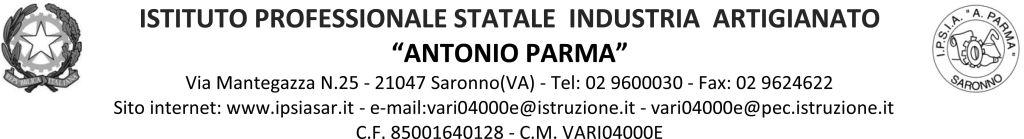 Circ. n. 095                                                                                               Saronno, 08/11/2021                             A Alunni, Genitori, Referenti di Educazione Civica delle classi quarteOGGETTO: incontri di Educazione Civica per le classi quarte su “Immigrazione e stranieri”	Visto il programma di Educazione Civica per il corrente anno scolastico, le classi quarte parteciperanno agli incontri sul tema in oggetto come da indicazioni in tabella. Gli incontri si terranno via Webinar e il link per collegarsi verrà comunicato ai docenti di sorveglianza.Li guiderà Pedro Di Iorio, Direttore Servizio Accoglienza Immigrati della Caritas Ambrosiana. I docenti in servizio collaborano alla riuscita degli incontri.*   in queste ore la classe 5AA si sposta in LTL	** in queste ore la classe 5CS si sposta in Aula 25                                                                                                                           IL DIRIGENTE SCOLASTICO                                                                                                         (Prof. Alberto Ranco)ClasseDataOrario SedeDocenti di sorveglianza4^AA12/11/20219.10 - 11.10Aula 40 *Secondo l’orario4^AA19/11/202111.10 - 13.10Aula 40 *Secondo l’orario4^AA26/11/20219.10 - 11.10Aula 40 *Secondo l’orario4^BA12/11/20219.10 - 11.10Aula 1Secondo l’orario4^BA19/11/202111.10 - 13.10Aula 1Secondo l’orario4^BA26/11/20219.10 - 11.10Aula 1Secondo l’orario4^AC12/11/202111.10 - 13.10Aula 32Secondo l’orario4^AC19/11/20219.10 - 11.10Aula 32Secondo l’orario4^AC26/11/202111.10 - 13.10Aula 32Secondo l’orario4^AS12/11/202111.10 - 13.10Aula 24 **Secondo l’orario4^AS19/11/20219.10 - 11.10Aula 24 **Secondo l’orario4^AS26/11/202111.10 - 13.10Aula 24 **Secondo l’orario4^BS12/11/202111.10 - 13.10Aula 31Secondo l’orario4^BS19/11/20219.10 - 11.10Aula 31Secondo l’orario4^BS26/11/202111.10 - 13.10Aula 31Secondo l’orario4^BFM12/11/20219.10 - 11.10Aula 13Secondo l’orario4^BFM19/11/202111.10 - 13.10Aula 13Secondo l’orario4^BFM26/11/20219.10 - 11.10Aula 13Secondo l’orario